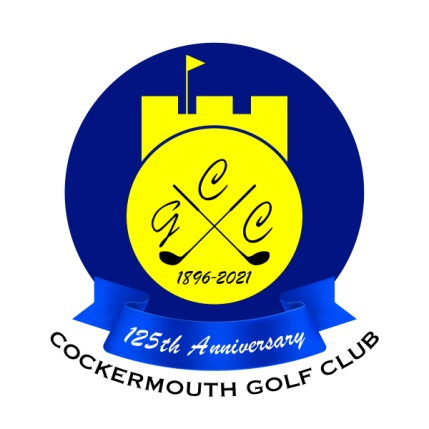 RESULTS OF GOLF WEEK  MIXED DOUBLE GREENSOME30th May 2023	Winners:		R Mumberson & C Taylor	63 Nett	Other scores:				A Taylor & L Mumberson	66 Nett 				R Donohoe & E Huddart		66 Nett 				N Fleming & J Smith		67 Nett	Two's:				S Sanderson & A Donohoe	17th Each 2 worth £16  (£8 each)